IV.  THE NERVOUS SYSTEM Neuron:Dendrite:Cell body:Axon:Synapse:Neurotransmitters:A. The Resting Potential	1.  the internal charge of a cell is ____________, thanks to the action of the _______________________	2.  resting potential voltage:  _______B.  The Action Potential	1.  voltage-gated proteins:	2.  threshold potential:	3.  during this process _____ ions leave the cell, and ______ ions enter	4.  voltage then returns to restingC.  Speeding up the Action Potential	1.  myelin sheath:	2.  nodes of Ranvier:	3.  MS and action potential:D.  Strength of the Signal	1.  How is a stronger signal generated when needed?E.  Transmitting an Impulse Between Neurons	1.  what happens when an action potential reaches a synapse?	2.  excitatory vs. inhibitory neurotransmitters:F.  Nervous System Organization	1.  ganglia (annelids, mollusks):	2.  ganglia + sensory organs (arthropods):	3.  vertebrate system includes ____________G.  The Vertebrate Nervous System	1.  Central Nervous System (CNS):	2.  Peripheral Nervous System (PNS):	3.  Types of neurons		a.  sensory neurons:		b.  motor neurons:		c.  interneurons:H.  The Central Nervous System	1.  Brain		a.  type of neurons:		b.  cerebrum:		c.  cerebellum:		d.  brainstem / medulla oblongata:		e.  hypothalamus:	2.  Spinal cord		a.  types of neurons:		b.  glial cells:I.  The Peripheral Nervous System	1.  sensory system:	2.  motor system:		a.  somatic system:			i.  acetylcholine:			ii.  all somatic system neurotransmitters are ________________		b.  autonomic system:			i.  sympathetic division:			ii.  parasympathetic division:J.  The Senses	1.  sense organs transmit signals from the environment through the ______ to the _____.		a.  vision			i.  eyes can sense _____________________________________			ii.  rods:			iii.  cones:			iv.  path of action potential impulse:			v.  retina:			vi.  lens:			vii.  pupil:			viii.  cornea:		b.  hearing			i.  ears (aka ________________________) sense  _________________ of air molecules			ii.  auditory ossicles:			iii.  cochlea:			iv.  auditory nerve:		c.  taste and smell			i.  taste buds / chemoreceptors:				a.  4 main taste sensations:			ii.  olfactory epithelium:		d.  somatic senses			i.  senses included: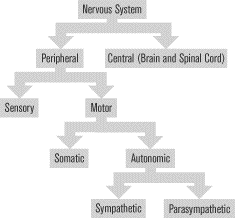 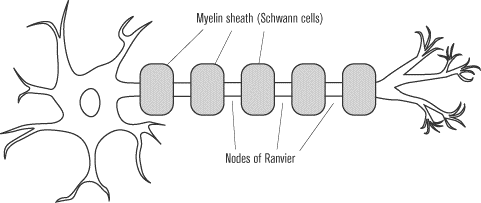 